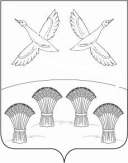 		П О С Т А Н О В Л Е Н И ЕАДМИНИСТРАЦИИ СВОБОДНОГО  СЕЛЬСКОГО  ПОСЕЛЕНИЯ ПРИМОРСКО-АХТАРСКОГО РАЙОНА       от 22 января 2019 года                                                                          № 17хутор СвободныйО  внесении проекта решения в Совет Свободного сельского поселения Приморско – Ахтарского района  «О внесении изменений в решение Совета Свободного сельского поселения Приморско-Ахтарского района от 14 декабря 2018 года № 262 "О бюджете Свободного сельского  поселения Приморско-Ахтарского района на 2019 год"»         В соответствии со статьей 31 Устава Свободного сельского поселения Приморско-Ахтарского района администрация Свободного сельского поселения Приморско-Ахтарского района п о с т а н о в л я е т :      1. Внести в Совет Свободного сельского поселения Приморско-Ахтарского района проект решения «О внесении изменений в решение Совета Свободного сельского поселения Приморско-Ахтарского района от 14 декабря 2018 года № 262 "О бюджете Свободного сельского  поселения Приморско-Ахтарского района  на 2019 год"» Свободного сельского поселения  Приморско-Ахтарского района» согласно приложению.      2. Назначить представителем главы Свободного сельского поселения       Приморско-Ахтарского  района в Совете Свободного сельского поселения Приморско-Ахтарского района при рассмотрении проекта решения ведущего специалиста   администрации Л.В.Семенчикову.       3. Контроль за выполнением настоящего постановления оставляю за собой.      4. Постановление вступает в силу со дня его подписания.Глава Свободного сельского поселения Приморско-Ахтарского района                                                       В.Н.Сирота                                    ПРИЛОЖЕНИЕ                                                                            к постановлению администрации                                                                            Свободного сельского поселения                                                                            Приморско-Ахтарского района                                                                            от  22 января 2019года   № 17                         Р Е Ш Е Н И Е  ПРОЕКТСОВЕТА СВОБОДНОГО  СЕЛЬСКОГО ПОСЕЛЕНИЯПРИМОРСКО-АХТАРСКОГО РАЙОНАтретьего созываот   января 2019 года                                                                                     № хутор СвободныйО внесении изменений в решение Совета Свободного сельского поселения Приморско-Ахтарского района от 14 декабря 2018 года № 262 "О бюджете Свободного сельского  поселения Приморско-Ахтарского района  на 2019 год"В соответствии с Бюджетным кодексом Российской Федерации Совет Свободного сельского поселения Приморско-Ахтарского района решил:1. Внести в решение Совета Свободного сельского поселения Приморско-Ахтарского района от 14 декабря 2018 года № 262 "О бюджете Свободного сельского поселения Приморско-Ахтарского района на 2019 год" следующие изменения:          в подпункте 1 пункта 1:1) в абзаце первом слова "в сумме  10246,5 тыс. рублей" заменить словами  "в сумме  12273,5 тыс. рублей";2) в абзаце втором слова "в сумме  10246,5 тыс. рублей" заменить словами  "в сумме  13616,0 тыс. рублей";3) в абзаце четвертом слова "в сумме  0,0 тыс. рублей" заменить словами  "в сумме  1342,5 тыс. рублей";в подпункте 5 пункта 5:в абзаце втором слова "в сумме  307,1 тыс. рублей" заменить словами  "в сумме  329,4 тыс. рублей";в пункте 8:в абзаце первом слова "в сумме  1222,2 тыс. рублей" заменить словами  "в сумме  1637,0 тыс. рублей".          2. В приложение № 1 к решению Совета Свободного сельского поселения Приморско-Ахтарского района от 14 декабря 2018 года № 262 "О бюджете Свободного сельского поселения Приморско-Ахтарского района на 2019 год" "Перечень главных администраторов доходов бюджета Свободного сельского поселения Приморско-Ахтарского района и закрепляемые за ними виды (подвиды) доходов бюджета Свободного сельского поселения Приморско-Ахтарского района и перечень главных администраторов источников финансирования дефицита бюджета Свободного сельского поселения Приморско-Ахтарского района"  внести следующие изменения:          удалить строку :в строках: числа "180" заменить числами "150".          3. В приложение № 2 к решению Совета Свободного сельского поселения Приморско-Ахтарского района от 14 декабря 2018 года № 262 "О бюджете Свободного сельского поселения Приморско-Ахтарского района на 2019 год" "Объем поступлений доходов в бюджет Свободного сельского поселения Приморско-Ахтарского района по кодам видов (подвидов) доходов и классификации операций сектора государственного управления, относящихся к доходам бюджетов, на 2019 год"  внести следующие изменения:в строке "2 00 00000 00 0000 000 Безвозмездные поступления" число "2644,3" заменить числом "4671,3";в строке "2 02 00000 00 0000 000 Безвозмездные поступления от других бюджетов бюджетной системы Российской Федерации" число "2584,3" заменить числом "4611,3";добавить строку "2 02 20000 00 0000 000 Субсидии бюджетам субъектов Российской Федерации и муниципальных образований (межбюджетные субсидии)" с числом "2007,9";в строке "2 02 30000 00 0000 000 Субвенции бюджетам субъектов Российской Федерации и муниципальных образований" число "206,4" заменить числом "225,5";в строке "2 07 05030 10 0000 180 Прочие безвозмездные поступления в бюджеты сельских поселений 60,0" число "180" заменить числом "150";          в строке "Всего доходов" число "10246,5" заменить числом "12273,5".  	4. В приложение № 3 к решению Совета Свободного сельского поселения Приморско-Ахтарского района от 14 декабря 2018 года № 262 "О бюджете Свободного сельского поселения Приморско-Ахтарского района на 2019 год" "Безвозмездные поступления из краевого  бюджета в 2019 году"  внести следующие изменения:в строке "2 00 00000 00 0000 000 Безвозмездные поступления" число "2580,5" заменить числом "4611,3";в строке "2 02 00000 00 0000 000 Безвозмездные поступления от других бюджетов бюджетной системы Российской Федерации" число "2580,5" заменить числом "4611,3";добавить строки:          в строке "2 02 30000 00 0000 150 Субвенции бюджетам субъектов Российской Федерации и муниципальных образований" число "206,4" заменить числом "225,5";          в строке "2 02 35118 00 0000 150 Субвенции бюджетам на осуществление  первичного воинского учета на территориях, где отсутствуют военные комиссариаты" число "202,6" заменить числом "221,7";в строке "2 02 35118 10 0000 150 Субвенции бюджетам сельских поселений на осуществление первичного воинского учета на территориях, где отсутствуют военные комиссариаты" число "202,6" заменить числом "221,7".          5. В приложение № 4 к решению Совета Свободного сельского поселения Приморско-Ахтарского района от 14 декабря 2018 года № 262 "О бюджете Свободного сельского поселения Приморско-Ахтарского района на 2019 год" "Распределение бюджетных ассигнований по разделам и подразделам  классификации расходов  бюджетов на 2019 год" внести следующие изменения:в строке "Всего расходов" число "10246,5" заменить числом "13616,0";в строке "Общегосударственные вопросы 01" число "4441,4" заменить числом "4608,2";в строке "Функционирование Правительства Российской Федерации, высших исполнительных органов государственной власти субъектов Российской Федерации, местных администраций 01 04" число "2532,2" заменить числом "2439,5";добавить строку:в строке "Другие общегосударственные вопросы 01 13" число "1176,3" заменить числом "1300,2";в строке "Национальная оборона 02" число "202,6" заменить числом "221,7";в строке "Мобилизационная и вневойсковая подготовка 02 03" число "202,6" заменить числом "221,7";в строке "Национальная экономика 04" число "1223,3" заменить числом "1638,1";в строке "Дорожное хозяйство (дорожные фонды) 04 09" число "1222,2" заменить числом "1637,0";в строке "Жилищно-коммунальное хозяйство 05" число "421,5" заменить числом "791,2";в строке "Коммунальное хозяйство 05 02"  число "20,0" заменить числом "100,0";в строке "Благоустройство 05 03" число "401,5" заменить числом "691,2";в строке "Культура, кинематография 08" число "3435,7" заменить числом "5812,5";в строке "Культура 08 01" число "3435,7" заменить числом "5812,5";в строке "Социальная политика 10" число "307,1" заменить числом "329,4";в строке "Пенсионное обеспечение 10 01" число "307,1" заменить числом "329,4".          6. В приложение № 5 к решению Совета Свободного сельского поселения Приморско-Ахтарского района от 14 декабря 2018 года № 262 "О бюджете Свободного сельского поселения Приморско-Ахтарского района на 2019 год" "Распределение бюджетных ассигнований по целевым статьям (муниципальным программам Свободного сельского поселения Приморско-Ахтарского района и непрограммным направлениям деятельности), группам видов расходов классификации расходов бюджетов на 2019 год" внести следующие изменения:в строке "Всего"  число "10246,5" заменить числом "13616,0";в строке "Муниципальная программа Свободного сельского поселения Приморско-Ахтарского района "Развитие жилищно-коммунального хозяйства и благоустройства в Свободном сельском поселении Приморско-Ахтарского района" 01 0 00 00000"  число "421,5" заменить числом "791,2";в строке "Развитие системы водоснабжения Свободного сельского поселения Приморско-Ахтарского района" 01 1 00 00000"   число "20,0" заменить числом "100,0";в строке "Мероприятия по модернизации, строительству, реконструкции и ремонту объектов водоснабжения" 01 1 01 00000"  число "20,0" заменить числом "100,0";в строке "Мероприятия в области коммунального хозяйства" 01 1 01 10130" число "20,0" заменить числом "100,0";в строке "Закупка товаров, работ и услуг для обеспечения государственных (муниципальных) нужд" 01 1 01 10130 200"  число "20,0" заменить числом "100,0";в строке "Благоустройство Свободного сельского  поселения Приморско-Ахтарского района" 01 2 00 00000"  число "401,5" заменить числом "691,2";в строке "Повышение уровня благоустройства населенных пунктов Свободного сельского поселения Приморско-Ахтарского района" 01 2 01 00000"  число "401,5" заменить числом "691,2";в строке "Уличное освещение" 01 2 01 10140"  число "130,0" заменить числом "230,0";в строке "Закупка товаров, работ и услуг для обеспечения государственных (муниципальных) нужд" 01 2 01 10140 200"  число "130,0" заменить числом "230,0";в строке "Сбор и вывоз бытовых отходов" 01 2 01 10160"  число "21,6" заменить числом "111,3";в строке "Закупка товаров, работ и услуг для обеспечения государственных (муниципальных) нужд" 01 2 01 10160 200"  число "21,6" заменить числом "111,3";в строке "Прочие мероприятия по благоустройству поселений" 01 2 01 10200"  число "174,9" заменить числом "274,9";в строке "Закупка товаров, работ и услуг для обеспечения государственных (муниципальных) нужд" 01 2 01 10200 200"  число "174,9" заменить числом "274,9";в строке "Муниципальная программа Свободного сельского поселения Приморско-Ахтарского района "Развитие культуры Свободного сельского поселения Приморско-Ахтарского района" 02 0 00 00000"  число "3435,7" заменить числом "5812,5";в строке "Организация досуга, предоставление услуг организаций культуры 02 1 00 00000"  число "2914,3" заменить числом "5291,1";добавить строки:"Укрепление материально-технической базы, техническое оснащение муниципальных учреждений культуры Свободного сельского поселения Приморско-Ахтарского района 02 1 02 00000" с числом "2376,8";"Укрепление материально-технической базы, техническое оснащение муниципальных учреждений культуры  02 1 02 S0640" с числом "2281,8";"Закупка товаров, работ и услуг для государственных (муниципальных) нужд 02 1 02 S0640 200" с числом "2281,8";"Иные мероприятия в сфере культуры 02 1 02 10390" с числом "95,0";"Закупка товаров, работ и услуг для государственных (муниципальных) нужд 02 1 02 10390 200" с числом "95,0";в строке "Муниципальная программа Свободного сельского поселения Приморско-Ахтарского района "Муниципальное управление Свободного сельского поселения Приморско-Ахтарского района"" 05 0 00 00000"  число "70,0" заменить числом "100,0";в строке "Управление муниципальным имуществом и земельными ресурсами 05 1 00 00000"  число "40,0" заменить числом "70,0";в строке "Обеспечение функционирования и сохранности имущества, находящегося в муниципальной собственности Свободного сельского поселения Приморско-Ахтарского района 05 1 01 00000"  число "40,0" заменить числом "70,0";в строке "Оценка недвижимости, признание прав и регулирование отношений по государственной и муниципальной собственности 05 1 01 10060"  число "40,0" заменить числом "70,0";в строке "Закупка товаров, работ и услуг для государственных (муниципальных) нужд 05 1 01 10060 200"  число "40,0" заменить числом "70,0";в строке "Муниципальная программа Свободного сельского поселения Приморско-Ахтарского района "Развитие Свободного сельского поселения Приморско-Ахтарского района в сфере строительства, архитектуры и дорожного хозяйства"" 07 0 00 00000"  число "1222,2" заменить числом "1637,0";в строке "Ремонт автомобильных дорог Свободного сельского поселения Приморско-Ахтарского района 07 1 00 00000"  число "1100,0" заменить числом "1514,8";в строке "Финансовое обеспечение мероприятий по увеличению протяженности автомобильных дорог  соответствующих нормативным требованиям 07 1 01 00000"  число "1100,0" заменить числом "1514,8";в строке "Капитальный ремонт, ремонт и содержание автомобильных дорог местного значения 07 1 01 10290"  число "1100,0" заменить числом "1514,8";в строке "Закупка товаров, работ и услуг для государственных (муниципальных) нужд 07 1 01 10290 200"  число "1100,0" заменить числом "1514,8";в строке "Обеспечение деятельности местной администрации 52 0 00 00000"  число "2844,8" заменить числом "2752,1"в строке "Обеспечение функционирования местной администрации 52 1 00 00000"  число "2528,4" заменить числом "2435,7";в строке "Расходы на обеспечение функций органов местного самоуправления 52 1 00 00190"  число "2528,4" заменить числом "2435,7";в строке "Расходы на выплаты персоналу в целях обеспечения выполнения функций государственными (муниципальными) органами, казенными учреждениями, органами управления государственными внебюджетными фондами 52 1 00 00190 100"  число "2187,2" заменить числом "2094,5";в строке "Реализация муниципальных функций, связанных с муниципальным управлением 52 5 00 00000"  число "307,1" заменить числом "329,4";в строке "Пенсионное обеспечение за выслугу лет лиц, замещающих муниципальные должности муниципальной службы в органах местного самоуправления Свободного сельского поселения Приморско-Ахтарского района" 52 5 00 40010"  число "307,1" заменить числом "329,4";в строке "Социальное обеспечение и иные выплаты населению" 52 5 00 40010 300"  число "307,1" заменить числом "329,4";в строке "Обеспечение деятельности учреждений, обеспечивающих предоставление услуг (выполнение функций) в области общегосударственных вопросов" 55 0 00 00000"  число "1104,8" заменить числом "1198,7";в строке "Обеспечение деятельности централизованных бухгалтерий" 55 1 00 00000"  число "1104,8" заменить числом "1198,7";в строке "Расходы на обеспечение деятельности (оказание услуг) муниципальных учреждений" 55 1 00 00590"  число "1104,8" заменить числом "1198,7";в строке "Закупка товаров, работ и услуг для государственных (муниципальных) нужд 55 1 00 00590 200"  число "351,9" заменить числом "445,8";добавить строки:"Проведение муниципальных выборов 57 0 00 00000"  с числом "135,6";"Выборы депутатов Совета Свободного сельского поселения Приморско-Ахтарского района 57 2 00 10680"  с числом "135,6";"Иные бюджетные ассигнования 57 2 00 10680 800"  с числом "135,6";в строке "Решение вопросов в области национальной обороны 63 0 00 00000"  число "202,6" заменить числом "221,7";в строке "Осуществление первичного воинского учета на территориях, где отсутствуют военные комиссариаты 63 2 00 00000"  число "202,6" заменить числом "221,7";в строке " Осуществление первичного воинского учета на территориях, где отсутствуют военные комиссариаты 63 2 00 51180"  число "202,6" заменить числом "221,7";в строке "Расходы на выплаты персоналу в целях обеспечения выполнения функций государственными (муниципальными) органами, казенными учреждениями, органами управления государственными внебюджетными фондами 63 2 00 51180 100"  число "201,6" заменить числом "220,7".          7. В приложение № 6 к решению Совета Свободного сельского поселения Приморско-Ахтарского района от 14 декабря 2018 года № 262 "О бюджете Свободного сельского поселения Приморско-Ахтарского района на 2019 год"  "Ведомственная структура расходов бюджета Свободного сельского поселения Приморско-Ахтарского района на 2019 год"  внести следующие изменения:в строке "Всего"  число "10246,5" заменить числом "13616,0";в строке "администрация Свободного сельского поселения Приморско-Ахтарского района 992"  число "10246,5" заменить числом "13616,0";в строке "Общегосударственные вопросы 992 01" число "4441,4" заменить числом "4608,2";в строке "Функционирование Правительства Российской Федерации, высших исполнительных органов государственной власти субъектов Российской Федерации, местных администраций 992 01 04" число "2532,2" заменить числом "2439,5";в строке "Обеспечение деятельности местной администрации 992 01 04 52 0 00 00000" число "2532,2" заменить числом "2435,7";в строке "Обеспечение функционирования местной администрации 992 01 04 52 1 00 00000" число "2528,4" заменить числом "2435,7";в строке "Расходы на обеспечение функций органов местного самоуправления 992 01 04 52 1 00 00190" число "2528,4" заменить числом "2435,7";в строке "Расходы на выплаты персоналу в целях обеспечения выполнения функций государственными (муниципальными) органами, казенными учреждениями, органами управления государственными внебюджетными фондами 992 01 04 52 1 00 00190 100" число "2187,2" заменить числом "2094,5";добавить строки:"Обеспечение проведения выборов и референдумов 992 01 07" с числом "135,6";"Проведение муниципальных выборов 992 01 07 57 0 00 00000" с числом "135,6";"Выборы депутатов Совета Свободного сельского поселения Приморско-Ахтарского района 992 01 07 57 2 00 00000" с числом "135,6";"Проведение выборов депутатов Совета Свободного сельского поселения Приморско-Ахтарского района 992 01 07 57 2 00 10680" с числом "135,6";"Иные межбюджетные трансферты 992 01 07 57 2 00 10680 800" с числом "135,6";в строке "Другие общегосударственные вопросы 992 01 13" число "1176,3" заменить числом "1300,2";в строке "Муниципальная программа Свободного сельского поселения Приморско-Ахтарского района "Муниципальное управление Свободного сельского поселения Приморско-Ахтарского района" 992 01 13 05 0 00 00000" число "70,0" заменить числом "100,0";в строке "Управление муниципальным имуществом и земельными ресурсами 992 01 13 05 1 00 00000" число "40,0" заменить числом "70,0";в строке "Обеспечение функционирования и сохранности имущества, находящегося в муниципальной собственности Свободного сельского поселения Приморско-Ахтарского района 992 01 13 05 1 01 00000" число "40,0" заменить числом "70,0";в строке "Оценка недвижимости, признание прав и регулирование отношений по государственной и муниципальной собственности 992 01 13 05 1 01 10060" число "40,0" заменить числом "70,0";в строке "Закупка товаров, работ и услуг для государственных (муниципальных) нужд 992 01 13 05 1 01 10060 200" число "40,0" заменить числом "70,0";в строке "Обеспечение деятельности учреждений, обеспечивающих предоставление услуг (выполнение функций) в области общегосударственных вопросов 992 01 13 55 0 00 00000" число "1104,8" заменить числом "1198,7";в строке "Обеспечение деятельности централизованных бухгалтерий 992 01 13 55 1 00 00000" число "1104,8" заменить числом "1198,7";в строке "Расходы на обеспечение деятельности (оказание услуг) муниципальных учреждений 992 01 13 55 1 00 00590" число "1104,8" заменить числом "1198,7";в строке "Закупка товаров, работ и услуг для государственных (муниципальных) нужд 992 01 13 55 1 00 00590 200" число "351,9" заменить числом "445,8";в строке "Национальная оборона 992 02" число "202,6" заменить числом "221,7";в строке "Мобилизационная и вневойсковая подготовка 992 02 03" число "202,6" заменить числом "221,7";в строке "Решение вопросов в области национальной обороны 992 02 03 63 0 00 00000" число "202,6" заменить числом "221,7";в строке "Осуществление первичного воинского учета на территориях, где отсутствуют военные комиссариаты 992 02 03 63 2 00 00000" число "202,6" заменить числом "221,7";в строке "Осуществление первичного воинского учета на территориях, где отсутствуют военные комиссариаты 992 02 03 63 2 00 51180" число "202,6" заменить числом "221,7";в строке "Расходы на выплаты персоналу в целях обеспечения выполнения функций государственными (муниципальными) органами, казенными учреждениями, органами управления государственными внебюджетными фондами 992 02 03 63 2 00 51180 100" число "201,6" заменить числом "220,7";в строке "Национальная экономика 992 04" число "1223,3" заменить числом "1638,1";в строке "Дорожное хозяйство (дорожные фонды)992 04 09" число "1222,2" заменить числом "1637,0";в строке "Муниципальная программа Свободного сельского поселения Приморско-Ахтарского района "Развитие Свободного сельского поселения Приморско-Ахтарского района в сфере строительства, архитектуры и дорожного хозяйства"992 04 09 07 0 00 00000" число "1222,2" заменить числом "1637,0";в строке "Ремонт автомобильных дорог Свободного сельского поселения Приморско-Ахтарского района 992 04 09 07 1 00 00000" число "1100,0" заменить числом "1514,8";в строке "Финансовое обеспечение мероприятий по увеличению протяженности автомобильных дорог  соответствующих нормативным требованиям 992 04 09 07 1 01 00000" число "1100,0" заменить числом "1514,8";в строке "Капитальный ремонт, ремонт и содержание автомобильных дорог местного значения 992 04 09 07 1 01 10290" число "1100,0" заменить числом "1514,8";в строке "Закупка товаров, работ и услуг для государственных (муниципальных) нужд 992 04 09 07 1 01 10290 200" число "1100,0" заменить числом "1514,8";в строке "Жилищно-коммунальное хозяйство 992 05" число "421,5" заменить числом "791,2";в строке "Коммунальное хозяйство 992 05 02" число "20,0" заменить числом "100,0";в строке "Муниципальная программа Свободного сельского поселения Приморско-Ахтарского района "Развитие жилищно-коммунального хозяйства и благоустройства в Свободном сельском поселении Приморско-Ахтарского района"992 05 02 01 0 00 00000 " число "20,0" заменить числом "100,0";в строке "Развитие системы водоснабжения Свободного сельского поселения Приморско-Ахтарского района" 992 05 02 01 1 00 00000 " число "20,0" заменить числом "100,0";в строке "Мероприятия по модернизации, строительству, реконструкции и ремонту объектов водоснабжения" 992 05 02 01 1 01 00000 " число "20,0" заменить числом "100,0";в строке "Мероприятия в области коммунального хозяйства" 992 05 02 01 1 01 10130 " число "20,0" заменить числом "100,0";в строке "Закупка товаров, работ и услуг для обеспечения государственных (муниципальных) нужд" 992 05 02 01 1 01 10130 200" число "20,0" заменить числом "100,0";в строке "Благоустройство 992 05 03" число "401,5" заменить числом "691,2";в строке "Муниципальная программа Свободного сельского поселения Приморско-Ахтарского района "Развитие жилищно-коммунального хозяйства и благоустройства в Свободном сельском поселении Приморско-Ахтарского района" 992 05 03 01 0 00 00000" число "401,5" заменить числом "691,2";в строке "Благоустройство Свободного сельского  поселения Приморско-Ахтарского района 992 05 03 01 2 00 00000" число "401,5" заменить числом "691,2";в строке "Повышение уровня благоустройства населенных пунктов Свободного сельского поселения Приморско-Ахтарского района 992 05 03 01 2 01 00000" число "401,5" заменить числом "691,2";в строке "Уличное освещение 992 05 03 01 2 01 10140" число "130,0" заменить числом "230,0";в строке "Закупка товаров, работ и услуг для обеспечения государственных (муниципальных) нужд 992 05 03 01 2 01 10140 200" число "130,0" заменить числом "230,0";в строке "Сбор и вывоз бытовых отходов 992 05 03 01 2 01 10160" число "21,6" заменить числом "111,3";в строке "Закупка товаров, работ и услуг для обеспечения государственных (муниципальных) нужд 992 05 03 01 2 01 10160 200" число "21,6" заменить числом "111,3";в строке "Прочие мероприятия по благоустройству поселений 992 05 03 01 2 01 10200" число "174,9" заменить числом "274,9";в строке "Закупка товаров, работ и услуг для обеспечения государственных (муниципальных) нужд 992 05 03 01 2 01 10200 200" число "174,9" заменить числом "274,9";в строке "Культура, кинематография 992 08" число "3435,7" заменить числом "5812,5";в строке "Культура 992 08 01" число "3435,7" заменить числом "5812,5";в строке "Муниципальная программа Свободного сельского поселения Приморско-Ахтарского района "Развитие культуры Свободного сельского поселения Приморско-Ахтарского района" 992 08 01 02 0 00 00000" число "3435,7" заменить числом "5812,5";в строке "Организация досуга, предоставление услуг организаций культуры 992 08 01 02 1 00 00000" число "2914,3" заменить числом "5291,1";добавить строки:"Укрепление материально-технической базы, техническое оснащение муниципальных учреждений культуры Свободного сельского поселения Приморско-Ахтарского района 992 08 01 02 1 02 00000" с числом "2376,8";"Укрепление материально-технической базы, техническое оснащение муниципальных учреждений культуры  992 08 01 02 1 02 S0640" с числом "2281,8";"Закупка товаров, работ и услуг для государственных (муниципальных) нужд 992 08 01 02 1 02 S0640 200" с числом "2281,8";"Иные мероприятия в сфере культуры 992 08 01 02 1 02 10390" с числом "95,0";"Закупка товаров, работ и услуг для государственных (муниципальных) нужд 992 08 01 02 1 02 10390 200" с числом "95,0";в строке "Социальная политика 992 10" число "307,1" заменить числом "329,4";в строке "Пенсионное обеспечение 992 10 01" число "307,1" заменить числом "329,4";в строке "Реализация муниципальных функций, связанных с муниципальным управлением 992 10 01 52 5 00 00000" число "307,1" заменить числом "329,4";в строке "Пенсионное обеспечение за выслугу лет лиц, замещавших муниципальные должности муниципальной службы в органах местного самоуправления Свободного сельского поселения Приморско-Ахтарского района 992 10 01 52 5 00 40010" число "307,1" заменить числом "329,4";в строке "Социальное обеспечение и иные выплаты населению 992 10 01 52 5 00 40010 300" число "307,1" заменить числом "329,4";8. Приложение № 7 к решению Совета Свободного сельского поселения Приморско-Ахтарского района от 14 декабря 2018 года № 262 "О бюджете Свободного сельского поселения Приморско-Ахтарского района на 2019 год"  "Источники финансирования дефицита бюджета Свободного сельского поселения Приморско-Ахтарского района, перечень статей и видов источников финансирования дефицитов бюджетов на 2019 год"  изложить в следующей редакции:                  (тыс. руб.)           9. Настоящее решение вступает в силу со дня его опубликования.Глава Свободного сельского поселения              Приморско-Ахтарского района                                                    В.Н.Сирота9922 02 45144 10 0000 150Межбюджетные трансферты, передаваемые бюджетам сельских поселений на комплектование  книжных  фондов   библиотек   муниципальных образований9922 07 05010 10 0000 180Безвозмездные поступления от физических и юридических лиц на финансовое обеспечение дорожной деятельности, в том числе добровольных пожертвований, в отношении автомобильных дорог общего пользования местного значения  сельских поселений9922 07 05020 10 0000 180Поступления от денежных пожертвований, предоставляемых физическими лицами получателям средств бюджетов сельских  поселений9922 07 05030 10 0000 180Прочие безвозмездные поступления в бюджеты сельских  поселений992 2 08 05000 10 0000 180 Перечисления из бюджетов сельских поселений (в бюджеты  сельских поселений) для осуществления возврата (зачета) излишне уплаченных или излишне взысканных сумм налогов, сборов и иных платежей, а так же сумм процентов за несвоевременное осуществление такого возврата и процентов,  начисленных на излишне взысканные  суммы2 02 20000 00 0000 150Субсидии бюджетам субъектов Российской Федерации и муниципальных образований (межбюджетные субсидии)2007,92 02 29999 00 0000 150Прочие субсидии2007,92 02 29999 10 0000 150Прочие субсидии бюджетам поселений2007,9Обеспечение проведения выборов и референдумов0107135,6КодНаименование кода поступлений в бюджет, группы, подгруппы, статьи, подстатьи, элемента, подвида, аналитической группы вида источников финансирования дефицитов бюджетовСумма123000 01 00 00 00 00 0000 000Источники внутреннего финансирования дефицитов бюджетов, всегов том числе:-1342,5000 01 05 00 00 00 0000 000Изменение остатков средств на счетах по учету средств бюджетов1342,5000 01 05 00 00 00 0000 500Увеличение остатков средств бюджетов12273,5000 01 05 02 00 00 0000 500Увеличение прочих остатков средств бюджетов12273,5000 01 05 02 01 00 0000 510Увеличение прочих остатков денежных средств бюджетов12273,5000 01 05 02 01 10 0000 510Увеличение прочих остатков денежных средств бюджетов поселений12273,5000 01 05 00 00 00 0000 600Уменьшение остатков средств бюджетов13616,0000 01 05 02 00 00 0000 600Уменьшение прочих остатков средств бюджетов13616,0000 01 05 02 01 00 0000 610Уменьшение прочих остатков денежных средств бюджетов13616,0000 01 05 02 01 10 0000 610Уменьшение прочих остатков денежных средств бюджетов поселений13616,0